ВСЕУКРАЇНСЬКАНАУКОВО-ПРАКТИЧНА КОНФЕРЕНЦІЯЗДОБУВАЧІВ ВИЩОЇ ОСВІТИ ТАМОЛОДИХ УЧЕНИХ Проблеми та напрямки розвитку, створення і використання інформаційних систем та технологійП Р О Г Р А М А  (м. Дніпро, 5-6 грудня 2022 р.)ДніпроУДУНТ2022Організаційний комітет конференції:Савчук Л.М. – канд. екон. наук, професор, декан факультету прикладних комп’ютерних технологій УДУНТ;Бандоріна Л.М. – канд. екон. наук, доцент, завідувач кафедри економічної інформатики УДУНТ;Лозовська Л.І. – канд. фіз.-мат. наук, доцент, доцент кафедри економічної інформатики УДУНТ;Моня А.Г. – канд. техн. наук, доцент, доцент кафедри економічної інформатики УДУНТ;Удачина К.О. – канд. екон. наук, доцент кафедри економічної 
інформатики УДУНТ.Початок ZOOM- конференції об 14:20 годині 5-6 грудня 2022 р. Подключиться к конференции Zoom https://us05web.zoom.us/j/81743616329?pwd=UE5Oa3lXWGlxVC9YK3pVVHJLaEV4dz09
Идентификатор конференции: 817 4361 6329
Код доступа: jckR4XРегламент роботи конференції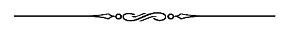 05грудня 2022, понеділок14:30 − 14:45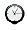 Вступне слово та привітання учасників конференції декана факультету прикладних комп’ютерних технологій УДУНТ, кандидата економічних наук, професора, Савчук Л.М.05 грудня 2022, понеділок14:45 − 16:00Доповіді:05 грудня 2022, вівторок14:45 − 16:30Доповіді:06 грудня 2022, вівторок14:30 − 16:00Доповіді:05 грудня 2022, понеділок05 грудня 2022, понеділок14:20 − 14:30Реєстрація учасників конференції. 14:30 − 14:45Відкриття конференції.14:45 − 16:30Секційні засідання.06 грудня 2022, вівторок06 грудня 2022, вівторок14:30 − 16:00Секційні засідання.16:00 Закриття конференції.1ПРОБЛЕМИ ТА ПЕРСПЕКТИВИ РОЗВИТКУ КОМП’ЮТЕРНИХ СИСТЕМ ТА ІНФОРМАЦІЙНИХ ТЕХНОЛОГІЙ Голова засідання: канд. екон. наук, доц., Бандоріна Л.М.Бичкова Д.М., науковий керівник Моня А.Г. USE OF COMPUTER SYSTEMS FOR MATHEMATICAL MODELING OF CHARACTERISTICS OF A MINE LOCOMOTIVE DRIVE DURING BRAKINGКаніщев І.А., науковий керівник Лозовська Л.І. АКТУАЛЬНІСТЬ ЦИФРОВІЗАЦІЇ ОСВІТНІХ ПОСЛУГ В УМОВАХ СЬОГОДЕННЯКондратов Д.О., науковий керівник Бакурова А.В. Методи оцінювання подібності текстових документів про аналіз руйнувань внаслідок війниПилипенко О.М., науковий керівник Лавданський А.О. Дослідження технологій захисту та аналіз шкідливого програмного забезпечення у системах обміну інформацієюШатайло В.А., науковий керівник Петречук Л.М. 3D-ТЕХНОЛОГІЇ: ВІД МОДЕЛІ ДО ГОТОВОГО ОБ’ЄКТУ2ДОСЛІДЖЕННЯ І РОЗРОБКА ПРИКЛАДНИХ ІНФОРМАЦІЙНИХ СИСТЕМ В НАУЦІ ТА ВИРОБНИЦТВІГолова засідання: канд. фіз.-мат. наук, доц. Лозовська Л.І.1Бушуєв К.М., науковий керівник Савчук Л.М. ДО ПИТАННЯ ОЦІНКИ Й СЕЛЕКЦІЇ ДОБОРУ ІНВЕСТИЦІЙНИХ РІШЕНЬ В ІНТЕЛЕКТУАЛЬНУ ВЛАСНІСТЬ2Ведмедєв С.Р., науковий керівник Терещенко Е.В. СТВОРЕННЯ СИСТЕМИ АВТоматизованного Фенотипування СОНЯШНИКА3Винник К.В., науковий керівник Лозовська Л.І. ДОСЛІДЖЕННЯ ТА УДОСКОНАЛЕННЯ СИСТЕМИ МОНІТОРИНГУ ЗАПАСІВ НА ПІДПРИЄМСТВІІванічик А.В., науковий керівник Потап О.Ю. ДОСЛІДЖЕННЯ ТОЧНОСТІ РЕГУЛЮВАННЯ ТОВЩИНИ ПРОКАТУ З КОМПЕНСАЦІЄЮ ЕКСЦЕНТРИСИТЕТУ ВАЛКІВ НА КОМП'ЮТЕРНІЙ МОДЕЛІКондратенко В.М., науковий керівник Денисенко О.І. Інформаційна система для формування індивідуальної траєкторії навчанняЛук’яненко К.С., науковий керівник Удачина К.О. ОСОБЛИВОСТІ ВИКОРИСТАННЯ ІНФОРМАЦІЙНИХ ТЕХНОЛОГІЙ В ОРГАНІЗАЦІЇ НАВЧАЛЬНОГО ПРОЦЕСУМаркевич Д.В., науковий керівник Шибакінський В.І., РОЗРОБКА АСУ ЕЛЕКТРИЧНИМ РЕЖИМОМ ПЛАВКИ В ДУГОВІЙ СТАЛЕПЛАВІЛЬНІЙ ПЕЧІПеретятий В.О., науковий керівник Терещенко Е.В. ОЦІНКА ВРОЖАЙНОСТІ СОНЯШНИКА ЗА ФОТОЗНИМКАМИПідгорна К.Д. УДОСКОНАЛЕННЯ ПЛАНУВАННЯ ПРОЦЕСУ РОЗКРОЮ МАТЕРІАЛУХалікова Л.О., науковий керівник Климкович Т.О. ПРОЕКТУВАННЯ ІНФОРМАЦІЙНОЇ СИСТЕМИ УПРАВЛІННЯ ВИРОБНИЧИМИ ЗАПАСАМИ ПІДПРИЄМСТВАСтепаненко Ю.М., науковий керівник Маначин І.О. РОЗРОБКА АВТОМАТИЗОВАНОЇ СИСТЕМИ ГАЗООЧИСТКИ АГЛОФАБРИКИ12.Шинкар В.В., науковий керівник Михайловський М.В.СИСТЕМА АВТОМАТИЧНОГО ДОЗУВАННЯ ШИХТИ В ДУГОВІЙ ЕЛЕКТРОПЕЧІ13.Чембі Малек, науковий керівник Рибальченко М.О. СИСТЕМА АВТОМАТИЧНОГО РЕГУЛЮВАННЯ РІВНЯ ШИХТИ У ПРОМІЖНОМУ БУНКЕРІ НА АГЛОМЕРАЦІЙНІЙ МАШИНІ3ПРОБЛЕМИ УПРАВЛІННЯ СОЦІАЛЬНО-ЕКОНОМІЧНИМИ СИСТЕМАМИ Голова засідання: канд. екон. наук, Удачина К.О.Бельченко М.І., науковий керівник Бандоріна Л.М. ЦІНОУТВОРЕННЯ НА ПІДПРИЄМСТВІ: КРОКИ ВИЗНАЧЕННЯ ОПТИМАЛЬНОЇ ЦІНИГузь І.І., науковий керівник Калініченко З.Д. РОЗБУДОВА ЕФЕКТИВНОЇ НАЦІОНАЛЬНОЇ ПОЛІТИКИ ЯК ГАРАНТІЯ НЕЗАЛЕЖНОСТІ ДЕРЖАВИДревнов І. Д., науковий керівник Удачина К.О. ПРОЦЕС ВИЗНАЧЕННЯ РІВНЯ ІННОВАЦІЙНОЇ ДІЯЛЬНОСТІ ПРОМИСЛОВОГО ПІДПРИЄМСТВАЄнаки Е.І., науковий керівник Калініченко З.Д. АКТИВНА МАКРОЕКОНОМІЧНА ПОЛІТИКА ДЕРЖАВИ ТА ЇЇ СПРЯМОВАНВСТЬ НА СТИМУЛЮВАННЯ СУКУПНОГО ПОПИТУЗеленська А.І., науковий керівник Удачина К.О. ОСОБЛИВОСТІ ВИКОРИСТАННЯ ІНФОРМАЦІЙНИХ ТЕХНОЛОГІЙ ДЛЯ ПРОГНОЗУВАННЯ СОЦІАЛЬНО-ЕКОНОМІЧНИХ ПРОЦЕСІВКовальчук Е.В., науковий керівник  Савчук Л.М. СУБ’ЄКТИ РИНКУ ІТ ПОСЛУГ ТА ЇХ Метельський В.А., науковий керівник Бандоріна Л.М. АНАЛІЗ ВИКОРИСТАННЯ МАТЕРІАЛЬНИХ РЕСУРСІВ ПІДПРИЄМСТВА ФУНКЦІОНАЛЬНІ РОЛІОлексієнко Є.В., науковий керівник  Савчук Л.М. Формування цінової політики підприємстваПогорілий С.С., науковий керівник Савчук Л.М. ВИЗНАЧЕННЯ ЗАДАЧ РОЗВИТКУ СИСТЕМИ УПРАВЛІННЯ ДИЛЕРСЬКОЇ КОМПАНІЇСєркін М.В., науковий керівник Удачина К.О. ДОСЛІДЖЕННЯ ПРОЦЕСУ ПІДБОРУ ПЕРСОНАЛУ НА ПІДПРИЄМСТВІСоломенний О.О., науковий керівник Лозовська Л.І. дОСЛІДЖЕННЯ ТА УДОСКОНАЛЕННЯ СИСТЕМИ ВІДБОРУ ІНВЕСТИЦІЙНИХ ТА КОМЕРЦІЙНИХ ПРОЕКТІВТодоренко І.О., науковий керівник Калініченко З.Д. ПІСЛЯВОЄННА ЕКОНОМІКА:  МОДЕРНІЗАЦІЯ ТА СТРУКТУРНА ПЕРЕБУДОВАУсенко М.П., науковий керівник Бандоріна Л.М. СЦЕНАРІЇ ЗАСТОСУВАННЯ ХМАРНИХ ТЕХНОЛОГІЙ Хрущова О.В., науковий керівник Бандоріна Л.М. КОНЦЕПЦІЯ МОДЕЛІ РЕАЛІЗАЦІЇ ТОВАРІВ ПО ЗАМОВЛЕННЯХ СПОЖИВАЧІВ